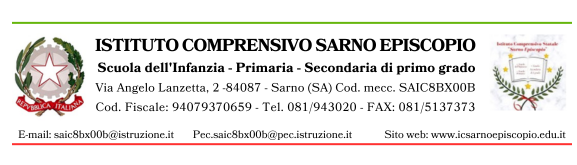 RICHIESTA ADESIONE PROGETTO ACCOGLIENZAAl Dirigente Scolastico Dell’I.C Sarno Episcopiol sottoscritti (cognome e nome) ______________________________________________________ , in qualità di genitori dell’alunno_______________________________________________________ e dell’alunno___________________________________, frequentanti la scuola primaria del plesso ……………………  …………………………………….., classe /sezione ________ e classe /sezione ________CHIEDONOL’ADESIONE AL PROGETTO ACCOGLIENZA*IN ENTRATAIN USCITA                                          dalle ore ………….   alle ore………..                       *barrare una o entrambe le opzioni DICHIARANOdi aver letto la circolare informativa del ………………….. di rientrare nella/e condizione/i di seguito indicata/e ; Domicilio fuori dal Comune di Sarno;                            Orario di lavoro di entrambi i genitori lavoratori; Orario di lavoro del singolo genitore lavoratore (famiglie monogenitoriali);  Domicilio a Sarno distante a più di 1 Km dalla scuola. .Data      									 Firma di entrambi i genitori______________________________________________________________________________________________________________________